	Gemeinde St. Andrä im Lungau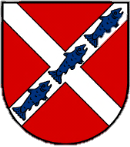 	St. Andrä 16	5572 St. Andrä im LungauAnmeldung eines Hundesgemäß Meldepflicht § 16a Salzburger Landessicherheitsgesetz LGBl 57/2009 i.d.g.F. Zutreffendes bitte ankreuzen
Angaben zum HundehalterAngaben zum bisherigen HundehalterAngaben zum Hunderforderliche Beilagen:		Sachkundenachweis		Nachw. Haftpflichtversicherung		sonstig.:			gem. § 21 (1) S.LSG	gem. § 23 S.LSGSt. Andrä im Lungau, 					Datum	UnterschriftHundesteuer		vom Amt auszufüllen!Abmeldung des HundesAuszug aus dem Salzburger Landessicherheitsgesetz§ 16a - MeldepflichtEine Person, die einen über zwölf Wochen alten Hund hält, hat dies der Gemeinde, in der sie ihren Hauptwohnsitz hat, binnen einer Woche ab Beginn der Haltung zu melden. Die Meldung hat zu enthalten: den Namen und die Anschrift der Hundehalterin oder des Hundehalters;die Rasse, die Farbe, das Geschlecht und das Alter des Hundes;den Namen und die Anschrift der Person, die den Hund zuletzt gehalten hat;die Kennzeichnungsnummer (§ 24a Abs 2 Z 2 lit d TSchG).Der Meldung gemäß Abs 1 sind anzuschließen: der für das Halten des Hundes erforderliche Sachkundenachweis (§ 21 Abs 1) undder Nachweis, dass für den Hund eine Haftpflichtversicherung besteht (§ 23).Die Hundehalterin oder der Hundehalter hat die Beendigung des Haltens eines Hundes unter Angabe des Endigungsgrundes und unter Bekanntgabe einer allfälligen neuen Hundehalterin oder eines neuen Hundehalters binnen einer Woche der Gemeinde zu melden.Die aufgrund der Meldungen gemäß den Abs 1 bis 3 erhobenen Daten dürfen von der Gemeinde auch bei der abgabenrechtlichen Behandlung des Haltens von Hunden verwendet werden.§ 21 - SachkundeDie für das Halten eines nicht gefährlichen Hundes erforderliche Sachkunde ist als gegeben anzunehmen, wenn die Hundehalterin oder der Hundehalter bei einer zugelassenen Person (Abs 4) mindestens eine theoretische Ausbildung absolviert hat, bei der auf Grund der Erfahrungen der Wissenschaft davon ausgegangen werden kann, dass sie ausreicht, um das allgemeine Gefährdungspotential eines nicht gefährlichen Hundes für Menschen und Tiere abschätzen zu können.
Die für das Halten eines gefährlichen Hundes erforderliche Sachkunde ist als gegeben anzunehmen, wenn die Hundehalterin oder der Hundehalter bei einer zugelassenen Person (Abs 4) eine theoretische und – unter Einbeziehung des gefährlichen Hundes – praktische Ausbildung absolviert hat, bei der auf Grund der Erfahrungen der Wissenschaft davon ausgegangen werden kann, dass sie ausreicht, um das allgemeine Gefährdungspotential eines gefährlichen Hundes für Menschen und Tiere abschätzen und den gefährlichen Hund sicher halten zu können (erweiterte Sachkunde).
Die nach Abs 1 oder 2 erforderliche Sachkunde ist darüber hinaus als gegeben anzunehmen, wenn
1.) die Halterin oder der Halter im Besitz eines Nachweises über eine nach vergleichbaren Vorschriften eines anderen Bundeslandes oder Staates absolvierte Ausbildung ist; oder 
2.) die Halterin oder der Halter eine mindestens zehnjährige Erfahrung im Halten eines gefährlichen Hundes nachweisen kann, ohne dass während dieser Zeit der gefährliche Hund jemanden verletzt hat.
Die Landesregierung hat auf Antrag Personen, die Ausbildungen nach Abs 1 oder 2 anbieten, zuzulassen, wenn sie Gewähr für eine ordnungsgemäße Ausbildung bieten. Die Person gilt als zugelassen, wenn der Zulassungsbescheid nicht binnen drei Monaten erlassen wird. Die Zustellung von Bescheiden, durch die der Zulassungsantrag ab- oder zurückgewiesen oder dem Antrag unter einer Nebenbestimmung stattgegeben wird, an Abgabestellen in Staaten, mit denen kein Abkommen zur Sicherstellung der Zustellung besteht, gilt als am fünften Tag nach der Versendung bewirkt. An diesem Tag ist die Tatsache der Versendung auf der Homepage des Einheitlichen Ansprechpartners kundzumachen. Die Zulassung ist bei Wegfall der Zulassungsvoraussetzungen aufzuheben.
Die Inhalte und der Umfang der Ausbildungen nach Abs 1 und 2 werden durch Verordnung der Landesregierung näher geregelt.§ 23 - Haftpflichtversicherung Für jeden Hund ist eine Haftpflichtversicherung zur Deckung von durch ihn verursachte Schäden über eine Mindestdeckungssumme von 725.000 € abzuschließen und aufrechtzuerhalten. Frau Mann MannVornameVornameNachnameStraße und HausnummerStraße und HausnummerStraße und HausnummerPLZ und OrtPLZ und OrtPLZ und OrtTelefonnummerTelefonnummerTelefonnummerE-MailE-MailE-MailVornameNachnameStraße und HausnummerStraße und HausnummerPLZ und OrtPLZ und OrtRasseRasseFarbeRufnameRufnameAlterKennzeichnungsnummerKennzeichnungsnummerHundemarkennummerGeschlecht Hündin RüdeWerden weitere Hunde gehalten ja	 nein	Anzahl:      Tierarzt/ -ärztin des HundesTierarzt/ -ärztin des HundesKontaktdaten Tierarzt/ -ärztinEDV-Nr. HundehalterInEDV-Nr. HundehalterInHundemarken-Nr.Steuerbefreiung: neinBefreiungsgrund x Schutz- / Lawinenhund v. Polizei / Bergrettung x Jagdhunde v. Berufsjägern (dienstl. Erfordernis!) x Blindenhund jaBefreiungsgrund x Schutz- / Lawinenhund v. Polizei / Bergrettung x Jagdhunde v. Berufsjägern (dienstl. Erfordernis!) x BlindenhundAnmeldedatumAnmeldedatumAnmeldedatumsonstiger Vermerk:Datum / SachbearbeiterInsonstiger Vermerk:Datum / SachbearbeiterInsonstiger Vermerk:Datum / SachbearbeiterInAbmeldedatumAbmeldegrundHundemarke retourDaten neue(r) HundebesitzerInDaten neue(r) HundebesitzerInDaten neue(r) HundebesitzerInFamiliennameVornameTelefonnummerHauptwohnsitz-Adresse (Straße, PLZ, Ort)Hauptwohnsitz-Adresse (Straße, PLZ, Ort)Hauptwohnsitz-Adresse (Straße, PLZ, Ort)sonstiger Vermerk:Datum und Unterschriftsonstiger Vermerk:Datum und Unterschriftsonstiger Vermerk:Datum und Unterschrift